KLASA: URBROJ:2182-47-22-1 Šibenik,   8. ožujka 2022.   PREDMET: Poziv Pozivate se dana   15. ožujka 2022.  god. ( utorak )   u  13. 30. sati  na  sedmu sjednicu Školskog odbora Medicinske  škole koja će se održati u prostorijama Škole, Ante Šupuka 29, u školskoj  čitaonici uz poštivanje epidemioloških mjera.  DNEVNI RED:	Zakup prostora – Imprimis – produženje ugovora Pravilnik o načinu i postupku zapošljavanja u  Medicinskoj školi RaznoPredsjednica Školskog odbora: Vanja Letica, dr. med. Dostaviti: Anita Donđivić, prof.   Krešimir Škugor, prof. Vanja Letica, dr. med. Emilija Markoč, dipl. učiteljDiana Dulibić, dipl.iur.Jasminka Brkičić, dr. med. Ana Žepina Puzić, mag.sestrinstva Oglasna ploča ŠkolePrilozi: Zapisnik sa 6. sjednice Školskog odboraZahtjev Imprimis Prijedlog Pravilnika o načinu i postupka zapošljavanja Prijedlog ugovora ImprimisMEDICINSKA   ŠKOLAŠIBENIK 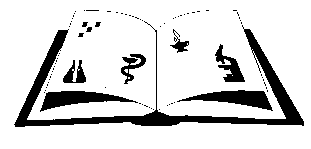 Matični broj: 3875865                      OIB: 42369583179Ante Šupuka bb (p.p. 75), 22000 Šibenik  Centrala: 022/331-253; 312-550 Fax: 022/331-024ŠIFRA ŠKOLE U MINISTARSTVU: 15-081-504e-mail: ured@ss-medicinska-si.skole.hr web: www.ss-medicinska-si.skole.hr